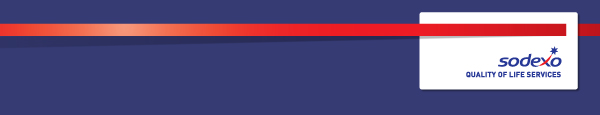 Function: Function: Function: Function: Facilities Soft ServicesFacilities Soft ServicesFacilities Soft ServicesFacilities Soft ServicesFacilities Soft ServicesFacilities Soft ServicesFacilities Soft ServicesFacilities Soft ServicesFacilities Soft ServicesJob:  Job:  Job:  Job:  Cleaning OperativeCleaning OperativeCleaning OperativeCleaning OperativeCleaning OperativeCleaning OperativeCleaning OperativeCleaning OperativeCleaning OperativePosition:  Position:  Position:  Position:  Job holder:Job holder:Job holder:Job holder:Date (in job since):Date (in job since):Date (in job since):Date (in job since):Immediate manager 
(N+1 Job title and name):Immediate manager 
(N+1 Job title and name):Immediate manager 
(N+1 Job title and name):Immediate manager 
(N+1 Job title and name):Soft Services ManagerSoft Services ManagerSoft Services ManagerSoft Services ManagerSoft Services ManagerSoft Services ManagerSoft Services ManagerSoft Services ManagerSoft Services ManagerAdditional reporting line to:Additional reporting line to:Additional reporting line to:Additional reporting line to:Position location:Position location:Position location:Position location:All siteAll siteAll siteAll siteAll siteAll siteAll siteAll siteAll site1.  Purpose of the Job – State concisely the aim of the job.  1.  Purpose of the Job – State concisely the aim of the job.  1.  Purpose of the Job – State concisely the aim of the job.  1.  Purpose of the Job – State concisely the aim of the job.  1.  Purpose of the Job – State concisely the aim of the job.  1.  Purpose of the Job – State concisely the aim of the job.  1.  Purpose of the Job – State concisely the aim of the job.  1.  Purpose of the Job – State concisely the aim of the job.  1.  Purpose of the Job – State concisely the aim of the job.  1.  Purpose of the Job – State concisely the aim of the job.  1.  Purpose of the Job – State concisely the aim of the job.  1.  Purpose of the Job – State concisely the aim of the job.  1.  Purpose of the Job – State concisely the aim of the job.  To perform cleaning of public areas, communal areas, stairwells, and offices within identified area of the prison in accordance with a pre-determined cleaning schedule, as well as ad hoc special requests where relevant.To perform cleaning of public areas, communal areas, stairwells, and offices within identified area of the prison in accordance with a pre-determined cleaning schedule, as well as ad hoc special requests where relevant.To perform cleaning of public areas, communal areas, stairwells, and offices within identified area of the prison in accordance with a pre-determined cleaning schedule, as well as ad hoc special requests where relevant.To perform cleaning of public areas, communal areas, stairwells, and offices within identified area of the prison in accordance with a pre-determined cleaning schedule, as well as ad hoc special requests where relevant.To perform cleaning of public areas, communal areas, stairwells, and offices within identified area of the prison in accordance with a pre-determined cleaning schedule, as well as ad hoc special requests where relevant.To perform cleaning of public areas, communal areas, stairwells, and offices within identified area of the prison in accordance with a pre-determined cleaning schedule, as well as ad hoc special requests where relevant.To perform cleaning of public areas, communal areas, stairwells, and offices within identified area of the prison in accordance with a pre-determined cleaning schedule, as well as ad hoc special requests where relevant.To perform cleaning of public areas, communal areas, stairwells, and offices within identified area of the prison in accordance with a pre-determined cleaning schedule, as well as ad hoc special requests where relevant.To perform cleaning of public areas, communal areas, stairwells, and offices within identified area of the prison in accordance with a pre-determined cleaning schedule, as well as ad hoc special requests where relevant.To perform cleaning of public areas, communal areas, stairwells, and offices within identified area of the prison in accordance with a pre-determined cleaning schedule, as well as ad hoc special requests where relevant.To perform cleaning of public areas, communal areas, stairwells, and offices within identified area of the prison in accordance with a pre-determined cleaning schedule, as well as ad hoc special requests where relevant.To perform cleaning of public areas, communal areas, stairwells, and offices within identified area of the prison in accordance with a pre-determined cleaning schedule, as well as ad hoc special requests where relevant.To perform cleaning of public areas, communal areas, stairwells, and offices within identified area of the prison in accordance with a pre-determined cleaning schedule, as well as ad hoc special requests where relevant.2. 	Dimensions – Point out the main figures / indicators to give some insight on the “volumes” managed by the position and/or the activity of the Department.2. 	Dimensions – Point out the main figures / indicators to give some insight on the “volumes” managed by the position and/or the activity of the Department.2. 	Dimensions – Point out the main figures / indicators to give some insight on the “volumes” managed by the position and/or the activity of the Department.2. 	Dimensions – Point out the main figures / indicators to give some insight on the “volumes” managed by the position and/or the activity of the Department.2. 	Dimensions – Point out the main figures / indicators to give some insight on the “volumes” managed by the position and/or the activity of the Department.2. 	Dimensions – Point out the main figures / indicators to give some insight on the “volumes” managed by the position and/or the activity of the Department.2. 	Dimensions – Point out the main figures / indicators to give some insight on the “volumes” managed by the position and/or the activity of the Department.2. 	Dimensions – Point out the main figures / indicators to give some insight on the “volumes” managed by the position and/or the activity of the Department.2. 	Dimensions – Point out the main figures / indicators to give some insight on the “volumes” managed by the position and/or the activity of the Department.2. 	Dimensions – Point out the main figures / indicators to give some insight on the “volumes” managed by the position and/or the activity of the Department.2. 	Dimensions – Point out the main figures / indicators to give some insight on the “volumes” managed by the position and/or the activity of the Department.2. 	Dimensions – Point out the main figures / indicators to give some insight on the “volumes” managed by the position and/or the activity of the Department.2. 	Dimensions – Point out the main figures / indicators to give some insight on the “volumes” managed by the position and/or the activity of the Department.Revenue FY13:€tbc€tbcEBIT growth:EBIT growth:tbcGrowth type:n/aOutsourcing rate:n/aRegion  WorkforcetbctbcRevenue FY13:€tbc€tbcEBIT margin:EBIT margin:tbcGrowth type:n/aOutsourcing rate:n/aRegion  WorkforcetbctbcRevenue FY13:€tbc€tbcNet income growth:Net income growth:tbcGrowth type:n/aOutsourcing growth rate:n/aHR in Region tbctbcRevenue FY13:€tbc€tbcCash conversion:Cash conversion:tbcGrowth type:n/aOutsourcing growth rate:n/aHR in Region tbctbcCharacteristics Characteristics Add pointAdd pointAdd pointAdd pointAdd pointAdd pointAdd pointAdd pointAdd pointAdd pointAdd point3. 	Organisation chart – Indicate schematically the position of the job within the organisation. It is sufficient to indicate one hierarchical level above (including possible functional boss) and, if applicable, one below the position. In the horizontal direction, the other jobs reporting to the same superior should be indicated.4. Context and main issues – Describe the most difficult types of problems the jobholder has to face (internal or external to Sodexo) and/or the regulations, guidelines, practices that are to be adhered to.Perform a professional and effective service during operational departments working hours.Movement within a secure environment.5.  Main assignments – Indicate the main activities / duties to be conducted in the job.In this role you will complete a list of scheduled cleaning tasks for all areas such as kitchens, toilets, communal areas, and offices in a timely mannerEmpty waste receptacles daily and dispose of rubbish to a designated area within the internal waste management processYou will be responsible for the high standards of cleanliness across the site and for replenishing stock and consumables such as toilet tissue and hand gelsYou will adhere to all company policies in relation to infection control, security, and COSH regulations and undertake any training necessaryYou will be responsible for conducting all your activities in a safe manner by always wearing all required PPE, following all relevant Sodexo processesYou will be responsible for reporting any safety issues, faulty equipment, or other areas of concern to your line manager6.  Accountabilities – Give the 3 to 5 key outputs of the position vis-à-vis the organization; they should focus on end results, not duties or activities.A clean environment ensuring the workplace is a safe area.Staff positivity towards the Soft Services function7.  Person Specification – Indicate the skills, knowledge and experience that the job holder should require to conduct the role effectivelyHave previous experience of industrial/office cleaningBe a focused and dynamic team player who can adapt rapidly to changing prioritiesKnowledge of COSHHStrong attention to detailSelf-motivated with ability to work under pressure Experience of working to a cleaning schedule 8.  Competencies – Indicate which of the Sodexo core competencies and any professional competencies that the role requires9.  Management Approval – To be completed by document owner